Accelerating Collaborative Cancer Research Grants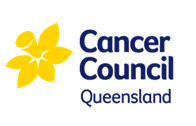 Financial ReportingThe Administering Institutions of Cancer Council Queensland Accelerating Collaborative Cancer Research (ACCR) Grants must submit the following financial reports in accordance with the Reporting Requirements:an Annual Income and Expenditure Statement in respect of the previous calendar year of the project, by 28 February the year following each Funding Year (other than the first and Final Funding Years) a Financial Acquittal Statement in respect of the whole project, by 30 April following the end of the Final Funding Year. Statements should be certified by the appropriate, authorised person within the Administering Institution (i.e. Chief Financial Officer), to the effect that the research specified in the grant has been performed, and that the money has been expended solely upon the research project for which it was requested. *add more columns as neededSignature of appropriate, authorised personI certify that the accounts and records on which this statement has been prepared were properly maintained in accordance with Australian Accounting Standards.__________________________		___________________________________Name							SignaturePlease select report type:Please select report type:Annual Financial Report for year: Financial Acquittal Statement (End of grant)ACCR Grant ID: Title of Research: Investigator A: Administering Institution:  ($) ($) ($) ($)*Total($)INCOMEBalance brought forward from previous year if applicable Grant income from CCQCash co-contribution from Administering InstitutionTotal Funds available:EXPENDITUREMaintenanceTravelSalaries (these are examples only)Total Expenditure:Funds carried forward to next year if applicable